Komunikační strategie Destinačního managementu Hradecko –efektivní koordinace a kooperace aktivit v cestovním ruchuCíle komunikační strategie:Hlavním cílem je informovat subjekty působící v cestovním ruchu, subjekty z řad veřejných isoukromých a veřejnost o existence DM Hradecko, o jeho činnosti a aktivitách. Zmapovat a navázatkomunikaci s podnikatelskou i neziskovou sférou v TO Hradecko. Navázat trvalou spoluprácis dotčenými subjekty na základě partnerských smluv, resp. společenských smluv. Vtáhnout do aktivitDM Hradecko veřejnost. Nastavit kontakt a komunikaci s médii, aby bylo dosaženo informovanosti očinnosti DM Hradecko.Zainteresované strany:Analýza současného stavu by měla vést k identifikaci všech subjektů, se kterými je v rámci turistickéoblasti třeba komunikovat, kooperovat. DM Hradecko si bere za cíl koordinaci této spolupráce.Klíčová sděleníFormulace sdělení, která musí být srozumitelná a zajímavá pro všechny strany, tak aby mohla býtreprodukována a na jejich základě byla zapojena veřejnost a další subjekty. Tato sdělení by se mělapředevším zaměřit na přínosy rozvoje cestovního ruchu a na již existující zkušenosti.Komunikační nástrojeVybrat komunikační nástroje tak, aby byly vhodné pro komunikaci se všemi zainteresovanýmicílovými skupinami, které jsou ve strategii identifikovány.HarmonogramStanovit četnost komunikace a následně vytvořit harmonogram s vymezením cílových skupin, sekterými je v daných fázích třeba komunikovat. Cílem je dosažení pravidelnosti komunikace.Komunikační nástroje:MédiaTiskové zprávy – informace médiím o činnosti DM Hradecko, o turistických produktech, projektech,kampaních, prezentačních a propagačních akcích a dalších aktivitáchPresstrip a Famtrip – aktivity mající za cíl informovat média zaměřená na cestovní ruch jak odborný,tak laický, o TO Hradecko a jeho činnostiMonitoring a analýza médií – průběžné sledování mediálního trhu a úprava komunikačních aktivit dlereálné situaceWebové stránky turistické oblasti Hradecko  – publikovat informace o akcích, aktivitách a novinkáchv oblasti cestovního ruchu v TO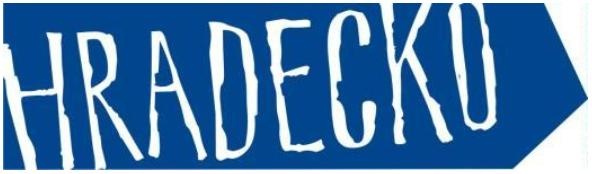 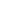 3K platformaKomunikace, koordinace, kooperaceUvedení informací o 3K platformě na webové stránky hradecko.euKulatý stůl – pravidelná setkávání se zástupci zainteresovaných subjektů, partnerů Hradecka zaúčelem informování o činnosti, použití nástrojů jako diskuze a brainstormingE-mailová korespondence – průběžná komunikace prostřednictvím e-mailů za účelem realizaceaktivitTelefonická komunikace – komunikace za účelem řešení urgentních problémů a sdělení informacís omezenou časovou platnostíVeřejnostPropagační materiály - informační brožura, leták – materiál určený k podání informací o Hradecku,cílená propagace oblasti a všech zapojených subjektů, prezentace jednotlivých turistických atraktivit,turistických produktů v TOPozvánky – pozvánky na akce v TOInzerce – v médiích o cestovním ruchuKomunikace v průběhu konání akcí – komunikace s účastníky akcí prostřednictvím moderátora,možnost sdělení informací o činnosti, produktech, aktivitáchWebové stránky turistické oblasti Hradecko – publikování informací o činnosti, akcích, projektech aturistických produktechSociální sítě – Facebook a InstagramPro naplnění komunikační strategie je nezbytné fungování vnitřní a vnější komunikace.Vnitřní komunikace--komunikace uvnitř pracovního týmu, s partnery a zainteresovanými subjektyvnitřní komunikace vychází z organizační struktury a rozdělení odpovědností v rámciinstituce:--nejvyšším orgánem je představitel HKVS s.r.o.jemu jsou odpovědní pracovníci oddělení DM Hradecko a TIC a pracovník regionálníkanceláře MICE- poradním orgánem je výkonný výbor Hradecko-hlavním zdrojem informací jsou pracovníci oddělení DM Hradecko a TIC, výkonný výborHradecko, 3 K platforma Hradecko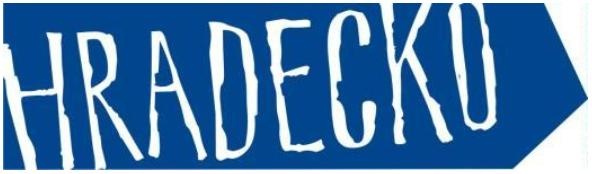 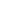 Cíle vnitřní komunikace---úspěšná realizace aktivit a výstupů stanovených MP Hradecka na příslušný rokpropagace turistické oblasti s maximální možnou účinnostífunkční 3K platforma HradeckoČetnost vnitřní komunikace-vychází z výstupů a informací z porad vedení HKVS s.r.o., zasedání aktérů 3K platforem avýkonného výboru---vychází z potřeb DM Hradecko a 3K platformy Hradeckovychází z průběhu realizace MP na příslušný rokz aktuální potřebyKomunikační kanály vnitřní komunikace-------elektronická poštasociální sítětelefonická sdělenípísemná sděleníwebové stránkyosobní jednání při schůzkáchtematické a prezentační akceVnější komunikaceCíle vnější komunikace---informovanost veřejnosti o aktivitách a výstupech MP Hradecka na příslušný rokinformovanost veřejnosti o existenci turistické oblasti Hradeckoinformovanost veřejnosti o atraktivitách a dění na území TO HradeckoCílové skupiny vnější komunikace--obyvatelé na území TO Hradeckoveřejné i podnikatelské subjekty na území TO, které nejsou dosud zapojeny do 3 K platformyHradecko--obyvatelé a podnikatelská sféra mimo TOpotenciální návštěvníci z ČR i zahraničíČetnost komunikace-závisí na průběhu a plnění MP a aktuální potřeběKomunikační kanály vnější komunikace----regionální a republikové výstupy z médiíwebové stránky TOplakáty a programy realizovaných akcítištěné promomateriály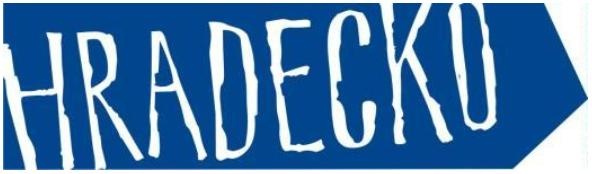 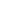 --propagační předmětysociální sítě /FB a Instagram/Klíčová sdělení------existence turistické oblasti Hradecko a její společná prezentaceexistence zajímavých atraktivit v TOvydání nových promomateriálůrealizace zajímavých akcí s cílovou skupinou veřejnostinformace pro odbornou veřejnostpropagace na sociálních sítíchHarmonogram komunikace--harmonogram komunikace se odvíjí od Marketingového plánu DM Hradecko a jeho plněnídle aktuální potřeby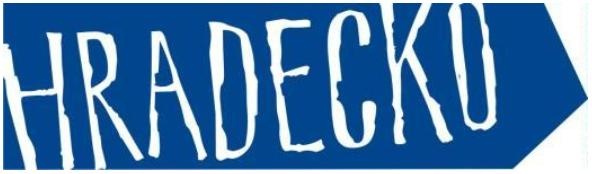 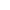 